靜宜大學111學年度玩大學新生盃籃球錦標賽男子組競賽規程一、宗    旨：為提倡全校運動風氣、提高籃球技術水準、促進學生身心健康、加強系際聯誼及增進團隊合作精神，特舉辦本比賽。二、主辦單位：體育室三、承辦單位：本校男籃球運動代表隊四、協辦單位：各學系系康五、贊助單位：玩大學*全能體育六、參加對象：以本校大一新生、研究所一年級及新進轉學生為主。七、比賽時地：民國111年10月17日至11月10日，室內外籃球場。（請參賽人員於17：30前至紀錄台領取比賽紀錄單）八、報名方式：（一）即日起至9月30日（五）16：00止。（二）請將報名表word電子檔E-mail至cachen@pu.edu.tw（分機：16320），並將紙本逕交體育館二樓服務台，逾期概不受理。（收件時間：週一至週12：30～16：00）（三）紙本報名表請務必送至系辦加蓋「單位章」，繳交未加蓋系章之報名表視同未完成報名。九、報名費用：男子組免(由校隊擔任裁判)。十、領隊會議及抽籤：10月4日（二）12：20，體育館一樓運動資訊中心（不另行通知）。屆時未出席者由承辦單位代為抽籤，不得異議。十一、競賽規則及方法：（一）競賽分組：1、男子組（二）比賽制度：依報名隊數多寡，預賽採分組循環賽制，決賽採單淘汰賽制。（三）比賽方法：1、以系為單位，每隊得報名18人（含隊長），新生不得少於12人。名單不得重複，單場出賽名單以12人為主。2、全場分上、下半場共4節，每節10分鐘，除暫停及第4節最後2分鐘停錶外，其餘時間不停錶，其它規定依國際籃球規則為準。3、比賽進行中，除符合新生資格之球員外，僅能一位學長姐（非體保生）偕同新生參賽，新生部分同時間限一名籃球體保生上場比賽。（四）比賽細則：1、各隊需於比賽時間前15分鐘填寫出賽名單提交大會，未依規定提出名單或出場比賽者以棄權論，如比賽時間有更動，以大會報告為準。2、為保護與參賽選手安全，參賽選手不得配戴手錶、項鍊、耳環、舌環、髮飾等足以造成割、刺傷之物品，指甲長度一律由裁判認可後始可入場比賽，不得異議。3、凡比賽發生非規則或本規則中無明文規定之問題，則由裁判長決定之，其裁決為終決。（五）比賽規則：除特別規定外，採中華民國籃球協會審定之最新規則。十二、獎勵：各組取前四名頒獎。十三、申訴：（一）比賽發生爭議時，如規則有明文規定者，依規則判定之。（二）比賽進行中如有不服裁判之判決時，得由領隊或隊長以書面於賽後30分鐘內向大會提出申訴，由大會審判委員會判定之，其判決即為終決。比賽現場一律不接受口頭抗議。靜宜大學111學年度玩大學新生盃籃球錦標賽男子組報名表＊請將報名表word電子檔E-mail至cachen@pu.edu.tw（分機：16320），並將紙本逕交體育館二樓服務台，逾期概不受理。（收件時間：週一至週五12：30～16：00）＊請務必填寫連絡電話。另請自行影印報名表並妥善保存。靜宜大學111學年度玩大學新生盃籃球錦標賽男子組競賽事項申訴書審判委員召集人：            （簽章）年   月   日    時附註：凡未按規程各項規定辦理之申訴者概不受理。靜宜大學111學年度玩大學新生盃籃球錦標賽男子組各系不可安排賽事時間表          系男子組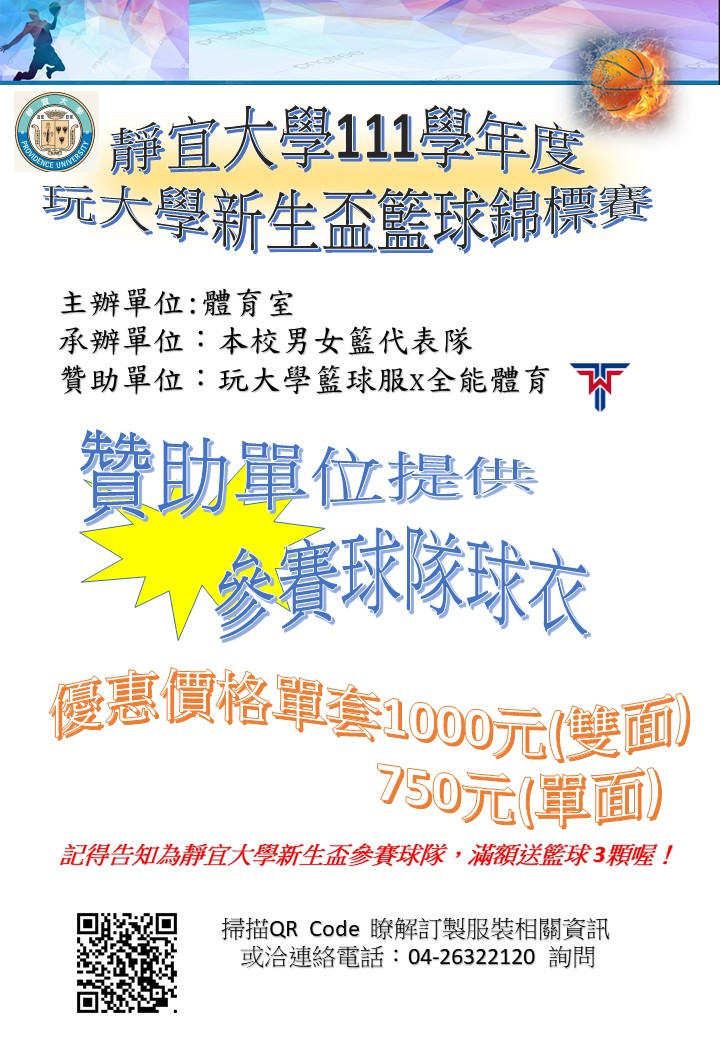 球隊（員）須知各隊在規定比賽時間前15分鐘至記錄台，填妥出賽名單提交大會，至比賽時間仍未提出名單出場比賽以棄權論，如比賽時間有更動，以大會報告為準。上場比賽之球員請著運動服裝和球鞋，違者不得參賽。各組決賽結束後，立即頒獎，請得獎前三名球隊派員參加。比賽前應將學生證備妥，以便核驗。請比賽雙方各派一位同學，擔任記錄工作。比賽所需號碼衣請各隊於賽前自行至體育室器材室借用。系  別領　隊領　隊領　隊教  練學　號學　號電　話電　話電　話管　理學　號學　號電　話電　話電　話參賽組別□男子組□男子組□男子組□男子組□男子組□男子組□男子組□男子組□男子組     資料球員班 級班 級學　號學　號學　號學　號姓　名姓　名姓　名隊長1隊員2(新生)隊員3(新生)隊員4(新生)隊員5(新生)隊員6(新生)隊員7(新生)隊員8(新生)隊員9(新生)隊員10(新生)隊員11(新生)隊員12(新生)隊員13(新生)隊員14隊員15隊員16隊員17隊員18系辦核章：紙本報名表請務必送至系辦加蓋「單位章」，繳交未加蓋系章之報名表視同未完成報名。系辦核章：紙本報名表請務必送至系辦加蓋「單位章」，繳交未加蓋系章之報名表視同未完成報名。系辦核章：紙本報名表請務必送至系辦加蓋「單位章」，繳交未加蓋系章之報名表視同未完成報名。系辦核章：紙本報名表請務必送至系辦加蓋「單位章」，繳交未加蓋系章之報名表視同未完成報名。系辦核章：紙本報名表請務必送至系辦加蓋「單位章」，繳交未加蓋系章之報名表視同未完成報名。系辦核章：紙本報名表請務必送至系辦加蓋「單位章」，繳交未加蓋系章之報名表視同未完成報名。系辦核章：紙本報名表請務必送至系辦加蓋「單位章」，繳交未加蓋系章之報名表視同未完成報名。系辦核章：紙本報名表請務必送至系辦加蓋「單位章」，繳交未加蓋系章之報名表視同未完成報名。系辦核章：紙本報名表請務必送至系辦加蓋「單位章」，繳交未加蓋系章之報名表視同未完成報名。系辦核章：紙本報名表請務必送至系辦加蓋「單位章」，繳交未加蓋系章之報名表視同未完成報名。申　　　訴事      由發　　生時間地點發　　生時間地點申　　　訴事　　　實證　件　或證　　　人單　　　位領　　　隊（簽章）單位隊長單位隊長（簽章）（簽章）　年　月　日　時裁  判  長意　　　見審判委員會判　　　決日期時間原因備註